Name of facility: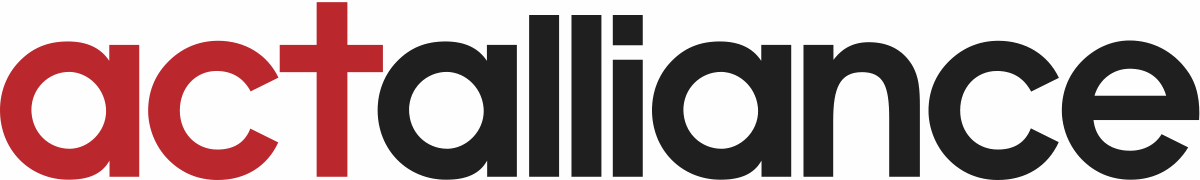 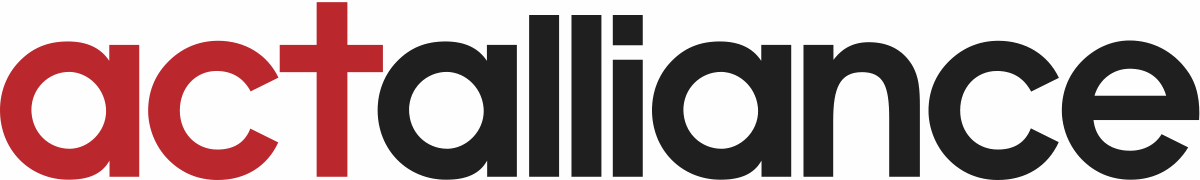 Location:Visit date:Person/s making the assessment:Hotel SecurityWho has primary responsibility for providing security support to your hotel (i.e. police, private contractor, hotel security staff)? (Please provide contact details at the end)What standard measures are in place for controlling access to the hotel?If there are security staff/guards:Are they armed? How visible are they (seen occasionally or high profile)? Do they patrol the grounds and floors or stay at certain positions (where)?Are there cameras, what areas do they cover (all entrances and exits, hallways, etc.?) What steps will the hotel take to specifically ensure access control to our meetings and event? 
Has the hotel been affected by any electricity issues such as blackouts in recent months? Is there a backup power supply? (Can it power air conditioning, is there back-up lighting, etc.)What type of fire management is in place?Fire extinguishers at strategic points on each floor?Smoke alarms in every room?Clear signs in public areas and in rooms showing emergency evacuation procedures?What is the emergency evacuation procedure?
Health and SafetyWhat types of medical facilities are on site?First aid kits (on each floor, etc)? Staff trained on first aid? (Hotel doctor or nurse? Please list name and contact details at end.)Defibrillators?Room security (ask to go in and see one or two rooms, especially those on the ground floor)Do all rooms have secure locks? Do rooms have an additional lock/latch on the inside?Is there somewhere that guests can secure valuables (safes, etc)?Are ground floor apartments secure (bars/locks on window, etc.)?Are there any exposed wires, damaged plug sockets, etc?Security historyWhat type of high profile visitors or events has taken place at the venue in recent months?What other events or high profile guests are staying during our event?Have any other hotels/venues in the area had any security issues or threats?What type of recent security issues has this hotel/venue faced? (Theft, etc.)Has there been any information, either general or specific, about a threat to the hotel/venue or staff?Local areaAre there any known ‘hot spots’ nearby the hotel/venue? (Examples include universities, embassies, ministries, and major religious buildings)How close is the nearest hospital? (Name, location, direct phone number)How close is the nearest police station? (Name, location, direct phone number)Are there any areas nearby those guests should avoid, particularly at night?Are there certain forms of transportation that guests should avoid?Other important information observed/disclosed:Key contacts in the hotelPlease describe:Please describe:Yes: No: Comments:Please describe:Yes: No: Comments:Yes: No: Comments:Please describe:Yes: No: Comments:Yes: No: Comments:Please describe:Please describe:Please describe:Yes: No: Comments:Yes: No: Comments:Yes: No: Comments:Yes: No: Comments:Please describe:Please describe:Please describe:Please describe:Yes: No: Comments:Yes: No: Comments:Please describe:Please describe:Yes: No: Comments:Yes: No: Comments:Key contact detailsKey contact detailsKey contact detailsNameRoleContact detailsHotel ManagerSecurity contact pointMedical contact point